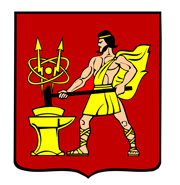 АДМИНИСТРАЦИЯ ГОРОДСКОГО ОКРУГА ЭЛЕКТРОСТАЛЬМОСКОВСКОЙ ОБЛАСТИПОСТАНОВЛЕНИЕ17.12.2020 № 878/12Об утверждении Порядка предоставления государственной услуги «Установление соответствия вида разрешенного использования земельных участков классификатору видов разрешенного использования земельных участков» на территории городского округа Электросталь Московской области        Во исполнение распоряжения Министерства имущественных отношений Московской области от 12.11.2020 №15ВР-1503 «Об утверждении Административного регламента предоставления государственной услуги «Установление соответствия вида разрешенного использования земельных участков классификатору видов разрешенного использования земельных участков», в соответствии с Законом Московской области от 05.11.2019         № 222/2019-ОЗ «О наделении органов местного самоуправления муниципальных образований Московской области отдельными государственными полномочиями Московской области в области земельных отношений» Администрация городского округа Электросталь Московской области ПОСТАНОВЛЯЕТ:	1. Утвердить Порядок предоставления государственной услуги «Установление соответствия вида разрешенного использования земельных участков классификатору видов разрешенного использования земельных участков» на территории городского округа Электросталь Московской области (прилагается).	2. Опубликовать настоящее постановление в газете «Официальный вестник» и разместить на официальном сайте городского округа Электросталь Московской области www. electrostal.ru.	3. Источником финансирования размещения настоящего постановления в средствах массовой информации, принять денежные средства, предусмотренные в бюджете городского округа Электросталь Московской области по подразделу 0113 «Другие общегосударственные вопросы» раздела 0100.	4. Признать утратившим силу постановление Администрации городского округа Электросталь Московской области от 16.01.2019 № 8/1 «Об утверждении Порядков предоставления государственных услуг «О переводе земель (об отнесении земель), находящихся в частной собственности, в случаях, установленных законодательством Российской Федерации, из одной категории в другую (к определенной категории)», «Установление соответствия вида разрешенного использования земельных участков классификатору видов разрешенного использования земельных участков» на территории городского округа Электросталь Московской области».	5. Настоящее постановление вступает в силу со дня его официального опубликования.	6. Контроль за исполнением настоящего постановления оставляю за собой.Глава городского округа				                                                 И.Ю. Волкова                                                                             УТВЕРЖДЕН                                                                     постановлением Администрации                                                                     городского округа Электросталь                                                                     Московской области                                                                     17.12.2020 № 878/12Порядок предоставления государственной услуги «Установление соответствия вида разрешенного использования земельных участков классификатору видов разрешенного использования земельных участков» на территории городского округа Электросталь Московской области 1. Предоставление государственной услуги «Установление соответствия вида разрешенного использования земельных участков классификатору видов разрешенного использования земельных участков» на территории городского округа Электросталь Московской области осуществляется Администрацией городского округа Электросталь Московской области (далее - Администрация), в соответствии с Административным  регламентом   «Установление соответствия вида разрешенного использования земельных участков классификатору видов разрешенного использования земельных участков», утвержденным распоряжением Министерства имущественных отношений Московской области от  12.11.2020 №15ВР-1503. Место нахождения Администрации: Московская область, г. Электросталь, ул. Мира, д. 5Почтовый адрес: 144003, Московская область, г. Электросталь, ул. Мира, д. 5.Контактный телефон: (49657) 3-88-22, (49657) 1-98-90.Официальный сайт в информационно-коммуникационной сети «Интернет»: http://electrostal.ru/.Адрес электронной почты в сети Интернет: elstal@mosreg.ru.	2. Справочная информация о месте нахождения Многофункционального центра предоставления государственных и муниципальных услуг (МФЦ), графике работы, контактных телефонах, адресах электронной почты.Место нахождения: 144006, Московская область, г. Электросталь, пр-т Ленина, д. 11                                   144007, Московская область, г. Электросталь, ул. Победы, д. 15, корп.3График работы:Почтовый адрес: 144006, Московская область, г. Электросталь, пр-т Ленина, д. 11                              144007, Московская область, г. Электросталь, ул. Победы, д. 15, корп.  3Контактный телефон: 8(800)550-50-30Официальный сайт в информационно-коммуникационной сети «Интернет»: http://mfc.mosreg.ruАдрес электронной почты в сети Интернет: mfc-elektrostalgo@mosreg.ru.Дополнительная информация приведена на сайтах:- РПГУ: uslugi.mosreg.ru- МФЦ: mfc.mosreg.ruПонедельник:с 8.00 до 20.00Вторник:с 8.00 до 20.00Среда:с 8.00 до 20.00Четверг:с 8.00 до 20.00Пятница:с 8.00 до 20.00Суббота:с 8.00 до 20.00Воскресенье:выходной день